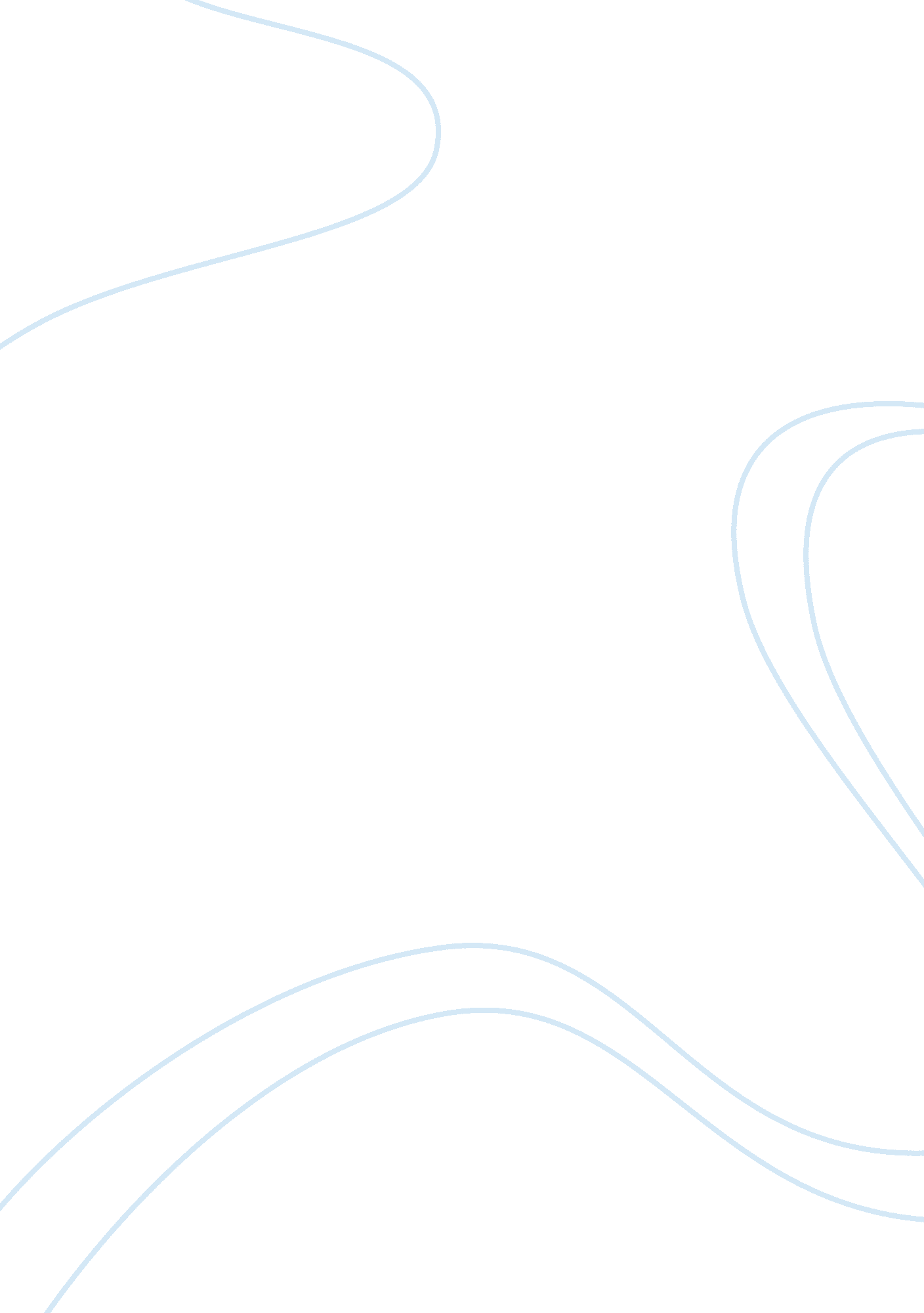 Wassenaar arrangement on export controls for conventional arms and dual-use goods...Technology, Information Technology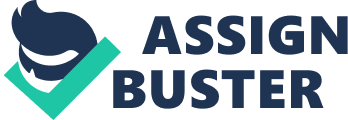 CHANGES TO EXPORT CONTROL ARRANGEMENT APPLY TO COMPUTER EXPLOITS AND MORE due: Changesto export control arrangement apply to computer exploits and more 
Wassenaar arrangement is a transparency regime that controls the key elements of military capabilities, use and for indigenous production. It is also a regime that is meant to instill restraint of exports of dual-use goods and technologies and conventional arms through exporting states consultation and informational sharing (Granick & Fidler 2014, p. 1). 
Application of export control to computer exploits 
These changes have been brought by policy makers and private advocates. They have been keeping surveillance of network and exploits tools from possession by bad actors, foreign spies, and corrupt regimes. This regime must define the tools under control through identifying software characteristics that are malicious and placing them to export controls (Granick & Fidler 2014, p. 1). 
It has 41 states, and each state implements its arrangement separately. Legally it is not binding and is not a treaty. Some sellers would be required to obtain licenses if implemented in United States. It will bring controls on IP network surveillance systems and intrusion. Software intrusion includes a wide range of used and legitimately traded network security tools. What the provision of IP network surveillance means to vendors over information exercise control inflow and outflow in this network system (Granick & Fidler 2014, p. 2). The limitation of the languages is that it is designed to avoid security features on a device. Software exports also have debate issues on how to regulate computers vulnerabilities in the market and encryption export controls. Application of software intrusion is on military weapons and knowledge exchange. Weaknesses of Wassenaar arrangement is that some defectors are allowed to access opportunities due to lack of implementation and the black market and software are easily transferable (Granick & Fidler 2014, p. 3). 
In conclusion, the aim of Wassenaar is to report members exporting information and destabilizing accumulations of technologies and dual-use items. There is the need for clarity of this changes and objections as countries start implementing them. Clarity will enhance sustainability of these changes. 
Bibliography 
GRANICK, J., & FIDLER, M., (2014, January 15). Changes to Export Control Arrangement 
Apply to Computer Exploits and More. Retrieved January 26, 2015, from http://justsecurity. org/5703/export-control-arrangement-apply-computer-exploits/ 